
 СЕЛЬСКИЙ СОВЕТ 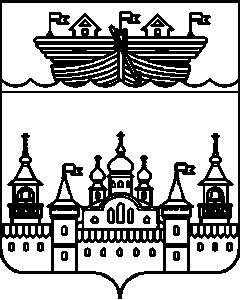 ВОЗДВИЖЕНСКОГО СЕЛЬСОВЕТАВОСКРЕСЕНСКОГО МУНИЦИПАЛЬНОГО РАЙОНАНИЖЕГОРОДСКОЙ ОБЛАСТИРЕШЕНИЕ 01 февраля 2019 года	№ 3Об утверждении плана работы сельского Совета Воздвиженского сельсовета Воскресенского муниципального района Нижегородской области на 2019 годНа основании Устава сельского Совета Воздвиженского сельсовета Воскресенского муниципального района Нижегородской области сельский Совет Воздвиженского сельсовета решил:1.Утвердить план работы сельского Совета Воздвиженского сельсовета Воскресенского муниципального района Нижегородской области на 2019 год.2. Настоящее решение вступает в силу со дня его обнародования.3.Контроль за исполнением настоящего решения возложить на главу администрации Воздвиженского сельсовета.Глава местного самоуправленияВоздвиженского сельсовета:	 Н.П.Лебедев «Утверждаю»Глава местного самоуправления:____________________Н.П. ЛебедевПЛАНработы сельского Совета Воздвиженского сельсовета на 2019 годЯнварьФевральМартАпрельМайИюнь-июльАвгуст Сентябрь №п/пВыносимый вопросОтветственные за подготовку вопроса1Об отмене решения сельского Совета Воздвиженского сельсовета Воскресенского муниципального района Нижегородской области от 22.10.2018 года № 35 «О принятии Устава Воздвиженского сельсовета Воскресенского муниципального района Нижегородской области»Глава местного самоуправления , глава администрации, специалисты администрации2О принятии Устава Воздвиженского сельсовета Воскресенского муниципального района Нижегородской областиГлава местного самоуправления , глава администрации, специалисты администрации3Об утверждении Плана работы сельского Совета на 2019 годГлава местного самоуправления , глава администрации, специалисты администрации4О принятии к сведению информации о численности муниципальных служащих органов местного самоуправления Воздвиженского сельсовета Воскресенского муниципального района Нижегородской области, работников муниципальных учреждений Воздвиженского сельсовета с указанием фактических затрат на их денежное содержание за 4 квартал 2018 года.Глава местного самоуправления , глава администрации, специалисты администрации№ п/пВыносимый вопросОтветственные за подготовку вопроса1О переходе на новую систему по вывозу ТКОГлава администрации2О строительстве водопровода в с.Воздвиженское и п.РуяГлава местного самоуправления, глава администрации, депутаты3О заготовке дров для населения, о валежникеГлава администрации, работники Воскресенского лесничества4О местных инициативахГлава администрации, главный бухгалтер№ п/пВыносимый вопросОтветственные за подготовку вопроса1Отчет главы администрации Воздвиженского сельсовета о работе за 2018 годГлава администрации Охотников И.Н.2Отчет Главы местного самоуправления и депутатов сельского Совета за 2018 годГлава местного самоуправления Лебедев Н.П., депутаты3Об изменениях в бюджете 2019 годаГлава администрации, главный бухгалтер4О проведении публичных слушаний по отчету об исполнении бюджета Воздвиженского сельсовета за 2018 годГлава местного самоуправления, глава администрации, специалисты администрации№ п/пВыносимый вопросОтветственные за подготовку вопроса1О благоустройстве населенных пунктов Воздвиженского сельсовета в 2019 году (об уборке придомовых территорий в весенне-летний период, организация сбора и вывоз мусора, уличное освещение)Глава местного самоуправления , глава администрации, депутаты, руководители организаций, предприятий и учреждений, находящихся на территории сельсовета2О подготовке к 9 маяГлава местного самоуправления , глава администрации, депутаты,3О пожарной безопасности  населенных пунктов администрацииГлава местного самоуправления, глава администрации, депутаты4О работе участкового Смирнова А.Е.Участковый Смирнов А.Е.5Об утверждении отчета об исполнении бюджета Воздвиженского сельсовета за 2018 годГлава администрации, главный бухгалтер1Подведение итогов по отчетам депутатов сельского СоветаГлава местного самоуправления, депутаты2Об утверждении плана ремонта дорог по населенным пунктамГлава местного самоуправления, глава администрации, депутаты3О подготовке к выборам депутатов сельского СоветаГлава администрации, глава местного самоуправления4Об исполнении бюджета Воздвиженского сельсовета за 1 квартал 2019 годаГлава администрации, главный бухгалтер5О принятии к сведению информации о численности муниципальных служащих органов местного самоуправления Воздвиженского сельсовета Воскресенского муниципального района Нижегородской области, работников муниципальных учреждений Воздвиженского сельсовета с указанием фактических затрат на их денежное содержание за 1 квартал 2019 года.Глава местного самоуправления, глава администрации, специалисты администрации№п/пВыносимый вопросОтветственные за подготовку вопроса1О противопожарных мероприятиях в летний период 2019 года на территории Воздвиженского сельсовета и готовности муниципальных и государственных подразделений пожарной охраныГлава администрации, Галкин С.Н., Копейкин О.В.2О ходе ремонта дорог по населенным пунктам сельсоветаГлава местного самоуправления , глава администрации, депутаты,3Об исполнении бюджета Воздвиженского сельсовета за 6 месяцев 2019 годаГлава администрации, главный бухгалтер сельской администрации4О принятии к сведению информации о численности муниципальных служащих органов местного самоуправления Воздвиженского сельсовета Воскресенского муниципального района Нижегородской области, работников муниципальных учреждений Воздвиженского сельсовета с указанием фактических затрат на их денежное содержание за 2 квартал 2019 года.Глава местного самоуправления, глава администрации, специалисты администрации5О подготовке к выборам депутатов сельского СоветаГлава местного самоуправления, депутаты, глава администрации, УИК№п/пВыносимый вопросОтветственные за подготовку вопроса1О выборах депутатов сельского Советаглава администрации, УИК№п/пВыносимый вопросОтветственные за подготовку вопроса1Выборы депутатов сельского Советаглава администрации, УИК